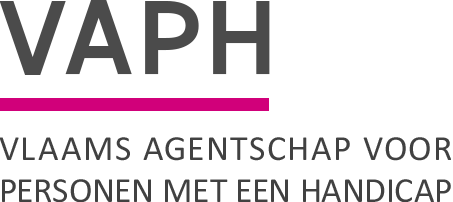 De gegevens van organisaties die door het VAPH vergund, erkend of geregistreerd zijn, worden beheerd in een applicatie van het VAPH, de applicatie erkenningen.Het VAPH wil dat al die organisaties hun eigen gegevens kunnen raadplegen in die applicatie: organisatiegegevens, vergunning/erkenning/registratie raadplegen, besluiten in pdf afdrukken … Daarnaast zullen organisaties via de applicatie ook een aantal gegevens zelf up-to-date moeten houden: naam directie, contactgegevens,...  Ook het aanvragen van een nieuwe of gewijzigde vergunning/erkenning/registratie zal op termijn verlopen via de applicatie erkenningen.De applicatie erkenningen wordt daarom opengesteld. Die openstelling verloopt in fases.In een eerste fase zullen een aantal organisaties toegang krijgen tot de applicatie en een deel van hun eigen gegevens kunnen inkijken en up-to-date houden. Het VAPH zal bepaalde gegevens vanaf dan niet meer zelf actualiseren.In augustus werd de applicatie uitgetest met een aantal vergunde zorgaanbieders. Uit die test kwamen suggesties die in de mate van het mogelijke al meegenomen zijn in de huidige versie van de applicatie.Wie krijgt vanaf nu toegang tot de applicatie?De volgende organisaties krijgen vanaf nu toegang tot de applicatie erkenningen:bijstandsorganisatiesdiensten ondersteuningsplandiensten rechtstreeks toegankelijke hulpforensische VAPH-unitsgeregistreerde vergunde zorgaanbieders voor geïnterneerdengroenezorginitiatievenmultifunctionele centraODB-unitsouderinitiatievenprojecten voor personen met een handicap in de gevangenisrevalidatiecentravergunde zorgaanbiedersvrijetijdszorgorganisatiesdiensten maatschappelijk werk (ifv toegang tot mijnvaph.be)Al die organisaties krijgen daarvoor een login:Vergunde zorgaanbieders, multifunctionele centra, aanbieders van rechtstreeks toegankelijke hulp en diensten ondersteuningsplan hebben al een login om gegevens te registreren in de GIR (geïntegreerde registratietool). Zij gebruiken die login om in te loggen in de applicatie erkenningen.Alle andere organisaties krijgen kort na ontvangst van deze infonota een e-mail met hun login voor de applicatie erkenningen.De login is gebaseerd op het nummer van de subsidie-eenheid (SE-nummer) van de organisatie. Organisaties die geen subsidie-eenheid zijn, en dus geen SE-nummer hebben, krijgen vanaf nu een SE-nummer om toegang te kunnen krijgen tot de applicatie.Let op:Subsidie-eenheid (SE) is een juridisch begrip voor een samenhangend geheel van activiteiten (als vergunning als zorgaanbieder, erkenning RTH, erkenning MFC) waarvan de erkenningen in punten worden afgerekend. SE is ook de eenheid op welk niveau de afrekeningen gebeuren. De SE-nummer van organisaties die geen subsidie-eenheid zijn, is louter een nummer om toegang te kunnen hebben tot de applicatie en heeft dus geen andere bijkomende voordelen of verplichtingen.De vroegere vergunnings- en erkenningsnummers (bijvoorbeeld VZA.001.1704) zullen niet meer gebruikt worden.Organisaties die meerdere erkenningen of registraties hebben, los van hun vergunning/erkenning als vergunde zorgaanbieder/multifunctioneel centrum/RTH-dienst, krijgen per erkenning of registratie een apart SE-nummer en dus aparte login. Bijvoorbeeld:Een vergunde zorgaanbieder die ook een erkenning als vrijetijdszorgorganisatie heeft, krijgt een SE-nummer en login voor het beheer van zijn gegevens als vergunde zorgaanbieder en een SE-nummer en login voor het beheer van zijn gegevens als vrijetijdszorgorganisatie.Een vergunde zorgaanbieder die ook een registratie als groenezorginitiatief heeft, krijgt een SE-nummer en login voor het beheer van zijn gegevens als vergunde zorgaanbieder en een SE-nummer en login voor het beheer van zijn gegevens als groenezorginitiatief.De login lijkt op de SE-nummer van de organisatie maar is niet identiek. Zo is de login hoofdlettergevoelig en gebruikt deze vaak kleine letters.   Wie krijgt toegang tot de applicatie in een latere fase?Organisaties als multidisciplinaire teams, consulentenwerking, gebruikersorganisaties met een infoloket, … krijgen pas in een latere fase toegang tot de applicatie. Die organisaties kunnen wijzigingen aan hun gegevens voor hun organisatie (adres, naam, e-mailadres, enzovoort) op dit moment nog steeds sturen aan erkenningen@vaph.be.Welke gegevens moet u vanaf nu beheren?Elke organisatie die nu toegang krijgt tot de applicatie, kan in de applicatie zijn erkennings- en/of vergunnings en/of registratiegegevens raadplegen en moet zelf een aantal gegevens beheren:onder het tabblad ‘SE-gegevens’: het officiële adres met telefoonnummer en e-mailadres van de organisatie en de contactpersonen voor de organisatie:Als u het officiële adres aanpast, gelieve dan ook bij elke activiteit te bekijken of daar een adres moet aangepast worden.Onder het luik met de contactpersonen voor de organisatie zijn voor vergunde zorgaanbieders en multifunctionele centra de contactgegevens opgenomen van de directeur en van de arts/arbeidsgeneesheer. Die arts fungeert als contactpersoon voor de organisatie naar het contact tracing centrum toe. Pas de gegevens aan indien nodig. Die gegevens worden uitgewisseld binnen de Vlaamse overheid via de applicatie.onder het tabblad ‘Activiteiten’: het administratief adres met telefoonnummer en e-mailadres per activiteit (bijvoorbeeld rechtstreeks toegankelijke hulp, vergunde zorgaanbieder, ouderinitiatief). Pas de gegevens aan indien nodig. Die gegevens zullen -afhankelijk van het organisatietype- ook gebruikt worden voor de website www.vaph.be.onder het tabblad ‘Adresgegevens’: de contactpersonen. Hier kunt u de e-mailadressen invoeren van wie er binnen uw organisatie over welk onderwerp e-mails moet ontvangen en/of wie aanspreekpunt is:Duidt u ‘infonota’ aan, dan zal dat e-mailadres gebruikt worden voor het verzenden van de infonota’s. Het VAPH maakt werk van een nieuwe manier om nieuws te bezorgen aan professionelen zodat meerdere leden van een organisatie infonota’s en ander nieuws voor professionelen in hun mailbox zullen ontvangen. Meer info daarover volgt op een later tijdstip.Duidt u ‘erkenningen’ aan, dan wordt u voor vragen over uw erkenning op dat e-mailadres gecontacteerd.Ook de medewerkers die info over de GIR moeten ontvangen, kunt u hier aanduiden.U vindt de handleiding om uw gegevens aan te passen als bijlage. Let op:Het VAPH zal geen gegevens meer aanpassen die uw organisatie vanaf nu zelf kan beheren. Dat betekent dat uw organisatie vanaf nu zelf verantwoordelijk is voor het up-to-date houden van uw gegevens in de applicatie. Wij vragen u daarom om alle gegevens over uw organisatie binnen 3 weken na te kijken en indien nodig aanpassingen te doen. Vanaf 25 november 2020 worden de gegevens uit de applicatie erkenningen gebruikt voor:de adresgegevens op de website van het VAPH: www.vaph.be/organisaties/adressende verzending van infonota’svragen over uw erkenningde verzending van informatie over de GIRde uitwisseling van gegevens naar het contact tracing centerAanpassingen die niet gebeuren in de gegevens die uw organisatie zelf kan beheren, zullen ertoe leiden dat er foutieve gegevens gebruikt worden voor bovenstaande processen.Welke andere gegevens kunt u zelf aanpassen in een latere fase?In een latere fase zullen de inrichtende machten van alle organisaties die opgenomen zijn in de applicatie, ook een login ontvangen. De verantwoordelijke van de inrichtende macht zal dan ook het bankrekeningnummer, e-mailadres en telefoonnummer kunnen aanpassen. Op dit moment loopt een wijziging van bankrekeningnummer nog steeds via Isis.Let op: de gegevens van de inrichtende macht zijn al gekoppeld aan de kruispuntbank van ondernemingen en worden van daaruit aangepast (met uitzondering van e-mailadres en telefoonnummer). Houd dus alle wijzigingen ook in de kruispuntbank up-to-date (bijvoorbeeld statuten, adreswijziging).In een latere fase zullen ook de vestigingsplaatsen door de organisatie beheerd kunnen worden vanuit de applicatie erkenningen. Nu verloopt dat via Isis. Recent werd een aparte infonota verstuurd met de vraag aan vergunde zorgaanbieders en multifunctionele centra om al hun vestigingsplaatsen in te geven via Isis. Van zodra dat vanuit de applicatie erkenningen kan, zal daarover apart worden gecommuniceerd. De handleiding voor de ingave en aanpassing van vestigingsplaatsen in Isis vindt u via https://www.vaph.be/documenten/handleiding-wegwijzer-vaph-ondersteuning.De adressen en activiteiten per vestigingsplaats zijn belangrijk voor twee doelen. Enerzijds worden die gegevens gebruikt in zorgwijs.be, de opvolger van de wegwijzer. Anderzijds worden die gegevens ook uitgewisseld met de Vlaamse overheid voor de contactopsporing en testing inzake COVID-19 en met zorginspectie i.f.v. inspectiebezoeken.Wat met naamswijziging, aanvraag vergunning, fusies e.a.?Alle vragen tot wijziging van gegevens die momenteel niet door uw organisatie zelf beheerd kunnen worden in de applicatie, kunnen via mail gesteld worden aan erkenningen@vaph.be. Het gaat dan bijvoorbeeld om een naamswijziging van uw organisatie. Een aanvraag tot of wijziging van een bestaande vergunning, erkenning of registratie kan momenteel ook enkel door een vraag te sturen naar erkenningen@vaph.be, tenzij er voor de aanvraag een formulier beschikbaar is op de website: https://www.vaph.be/professionelen.Ook alles met betrekking tot een fusie/overdracht verloopt nog steeds op de huidige manier. U vindt de richtlijnen met betrekking tot fusie en overdracht van beheer op https://www.vaph.be/fusie-en-overdracht-van-beheer. Die richtlijnen zijn geldig voor alle organisaties die vergund/erkend/geregistreerd zijn bij het VAPH.Let op: tot op vandaag werd er bij een wijziging van administratief adres steeds een nieuw erkennings- of vergunningsbesluit opgesteld door het VAPH. Dat vervalt vanaf nu.Wij houden u op de hoogteDe applicatie erkenningen wordt uitgebreid in fases. U wordt telkens van een volgende fase op de hoogte gebracht via een infonota.Wij danken u voor uw bereidwillige medewerking.James Van CasterenAdministrateur-generaalZenithgebouwKoning Albert II-laan 37
1030 BRUSSELwww.vaph.beINFONOTAZenithgebouwKoning Albert II-laan 37
1030 BRUSSELwww.vaph.beAan: aanbieders van rechtstreeks toegankelijke hulp (RTH-diensten), bijstandsorganisaties, diensten ondersteuningsplan (DOP), groenezorginitiatieven, multifunctionele centra (MFC), observatie-/ diagnose- en behandelingsunits (ODB), organisaties voor vrijetijdszorg, ouderinitiatieven, revalidatiecentra (REVA), forensische VAPH-units, vergunde zorgaanbieders (VZA)ZenithgebouwKoning Albert II-laan 37
1030 BRUSSELwww.vaph.be3 november 2020ZenithgebouwKoning Albert II-laan 37
1030 BRUSSELwww.vaph.beINF/20/178ContactpersoonTeam vergunnen en erkennenE-mailerkenningen@vaph.beTelefoon02/249 33 98Bijlagen1Het openstellen van de applicatie erkenningenHet openstellen van de applicatie erkenningen